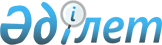 Аудандық мәслихаттың 2012 жылғы 14 желтоқсандағы 10 сессиясының "2013-2015 жылдарға арналған аудандық бюджет туралы" N 10/89 шешіміне өзгерістер енгізу туралыҚарағанды облысы Шет аудандық мәслихатының 2013 жылғы 4 шілдедегі N 15/141 шешімі. Қарағанды облысының Әділет департаментінде 2013 жылғы 31 шілдеде N 2376 болып тіркелді

      Қазақстан Республикасының 2008 жылғы 4 желтоқсандағы Бюджет кодексіне, Қазақстан Республикасының 2001 жылғы 23 қаңтардағы "Қазақстан Республикасындағы жергілікті мемлекеттік басқару және өзін-өзі басқару туралы" Заңына сәйкес аудандық мәслихат ШЕШІМ ЕТТІ:



      1. Аудандық мәслихаттың 2012 жылғы 14 желтоқсандағы 10 сессиясының "2013-2015 жылдарға арналған аудандық бюджет туралы" N 10/89 шешіміне (нормативтік құқықтық актілердің мемлекеттік тіркеу Тізілімінде N 2098 болып тіркелген, 2013 жылғы 17 қаңтардағы "Шет Шұғыласы" N 03 (10.416) газетінде жарияланған), аудандық мәслихаттың 2013 жылғы 19 наурыздағы "Аудандық мәслихаттың 2012 жылғы 14 желтоқсандағы 10 сессиясының "2013-2015 жылдарға арналған аудандық бюджет туралы" N 10/89 шешіміне өзгерістер енгізу туралы" N 11/109 шешімімен өзгерістер енгізілген (нормативтік құқықтық актілердің мемлекеттік тіркеу Тізілімінде N 2302 болып тіркелген, 2013 жылғы 25 сәуірдегі "Шет Шұғыласы" N 17 (10.430) газетінде жарияланған), келесі өзгерістер енгізілсін:



      1) 1-тармақтың 1) және 2) тармақшалары келесі редакцияда мазмұндалсын:

      "1) кірістер – 4195935 мың теңге, оның ішінде:

      салықтық түсімдер – 1412075 мың теңге;

      салықтық емес түсімдер – 45198 мың теңге;

      негізгі капиталды сатудан түсетін түсімдер – 2927 мың теңге;

      трансферттер түсімдері – 2735735 мың теңге;

      2) шығындар – 4257538 мың теңге;";



      2) 6-тармақта:

      "16000" сандары "71210" сандарына ауыстырылсын;



      3) көрсетілген шешімге 1-қосымша осы шешімге қосымшаға сәйкес жаңа редакцияда мазмұндалсын.



      2.Осы шешім 2013 жылдың 1 қаңтарынан бастап қолданысқа енгізіледі.      Сессия төрағасы, аудандық

      мәслихаттың хатшысы                        Ә. Смағұлұлы

Аудандық мәслихаттың

2013 жылғы 4 шілдедегі

15 сессиясының N 15/141 шешіміне

қосымшаАудандық мәслихаттың

2012 жылғы 14 желтоқсандағы

10 сессиясының N 10/89 шешіміне

1 қосымша 

2013 жылға арналған аудандық бюджет
					© 2012. Қазақстан Республикасы Әділет министрлігінің «Қазақстан Республикасының Заңнама және құқықтық ақпарат институты» ШЖҚ РМК
				СанатыСанатыСанатыСанатыСомасы (мың теңге)СыныбыСыныбыСыныбыСомасы (мың теңге)Ішкі сыныбыІшкі сыныбыСомасы (мың теңге)АтауыСомасы (мың теңге)12345І. Кiрiстер41959351Салықтық түсімдер141207501Табыс салығы2427752Жеке табыс салығы24277503Әлеуметтiк салық2804791Әлеуметтiк салық28047904Меншікке салынатын салықтар8474511Мүлікке салынатын салықтар8074133Жер салығы46834Көлік құралдарына салынатын салық308095Бiрыңғай жер салығы454605Тауарларға, жұмыстарға және қызметтерге салынатын ішкі салықтар362132Акциздер30263Табиғи және басқа ресурстарды пайдаланғаны үшін түсетін түсімдер271674Кәсіпкерлік және кәсіби қызметті жүргізгені үшін алынатын алымдар60145Ойын бизнесіне салық608Заңдық мәнді іс-әрекеттерді жасағаны және (немесе) оған уәкілеттігі бар мемлекеттік органдар немесе лауазымды адамдар құжаттар бергені үшін алынатын міндетті төлемдер51571Мемлекеттік баж51572Салықтық емес түсiмдер4519801Мемлекеттік меншіктен түсетін кірістер9915Мемлекет меншігіндегі мүлікті жалға беруден түсетін кірістер99106Басқа да салықтық емес түсiмдер442071Басқа да салықтық емес түсiмдер442073Негізгі капиталды сатудан түсетін түсімдер292703Жердi және материалдық емес активтердi сату29271Жерді сату29274Трансферттердің түсімдері 273573502Мемлекеттiк басқарудың жоғары тұрған органдарынан түсетiн трансферттер27357352Облыстық бюджеттен түсетiн трансферттер2735735Функционалдық топФункционалдық топФункционалдық топФункционалдық топФункционалдық топСомасы (мың теңге)Кіші функцияКіші функцияКіші функцияКіші функцияСомасы (мың теңге)Бюджеттік бағдарламалардың әкімшісіБюджеттік бағдарламалардың әкімшісіБюджеттік бағдарламалардың әкімшісіСомасы (мың теңге)БағдарламаБағдарламаСомасы (мың теңге)АтауыСомасы (мың теңге)II. Шығындар425753801Жалпы сипаттағы мемлекеттiк қызметтер 4206141Мемлекеттiк басқарудың жалпы функцияларын орындайтын өкiлдi, атқарушы және басқа органдар377791112Аудан (облыстық маңызы бар қала) мәслихатының аппараты21464001Аудан (облыстық маңызы бар қала) мәслихатының қызметін қамтамасыз ету жөніндегі қызметтер18049003Мемлекеттік органның күрделі шығыстары3415122Аудан (облыстық маңызы бар қала) әкімінің аппараты65513001Аудан (облыстық маңызы бар қала) әкімінің қызметін қамтамасыз ету жөніндегі қызметтер63913003Мемлекеттік органның күрделі шығыстары1600123Қаладағы аудан, аудандық маңызы бар қала, кент, ауыл (село), ауылдық (селолық) округ әкімінің аппараты290814001Қаладағы аудан, аудандық маңызы бар қаланың, кент, ауыл (село), ауылдық (селолық) округ әкімінің қызметін қамтамасыз ету жөніндегі қызметтер277206022Мемлекеттік органның күрделі шығыстары136082Қаржылық қызмет23473452Ауданның (облыстық маңызы бар қаланың) қаржы бөлімі23473001Ауданның (облыстық маңызы бар қаланың) бюджетін орындау және ауданның (облыстық маңызы бар қаланың) коммуналдық меншігін басқару саласындағы мемлекеттік саясатты іске асыру жөніндегі қызметтер 16445003Салық салу мақсатында мүлікті бағалауды жүргізу1800011Коммуналдық меншікке түскен мүлікті есепке алу, сақтау, бағалау және сату3928018Мемлекеттік органның күрделі шығыстары13005Жоспарлау және статистикалық қызмет19350453Ауданның (облыстық маңызы бар қаланың) экономика және бюджеттік жоспарлау бөлімі19350001Экономикалық саясатты, мемлекеттік жоспарлау жүйесін қалыптастыру және дамыту және ауданды (облыстық маңызы бар қаланы) басқару саласындағы мемлекеттік саясатты іске асыру жөніндегі қызметтер19050004Мемлекеттік органның күрделі шығыстары30002Қорғаныс69431Әскери мұқтаждар6943122Аудан (облыстық маңызы бар қала) әкімінің аппараты6943005Жалпыға бірдей әскери міндетті атқару шеңберіндегі іс-шаралар594303Қоғамдық тәртіп, қауіпсіздік, құқықтық, сот, қылмыстық-атқару қызметі3509Қоғамдық тәртіп және қауіпсіздік саласындағы басқа да қызметтер350458Ауданның (облыстық маңызы бар қаланың) тұрғын үй-коммуналдық шаруашылығы, жолаушылар көлігі және автомобиль жолдары бөлімі350021Елдi мекендерде жол жүрісі қауiпсiздiгін қамтамасыз ету35004Бiлiм беру26809611Мектепке дейiнгi тәрбие және оқыту157041471Ауданның (облыстық маңызы бар қаланың) білім, дене шынықтыру және спорт бөлімі157041003Мектепке дейінгі тәрбие ұйымдарының қызметін қамтамасыз ету129114040Мектепке дейінгі білім беру ұйымдарында мемлекеттік білім беру тапсырысын іске асыруға279272Бастауыш, негізгі орта және жалпы орта білім беру2417194123Қаладағы аудан, аудандық маңызы бар қала, кент, ауыл (село), ауылдық (селолық) округ әкімінің аппараты5753005Ауылдық (селолық) жерлерде балаларды мектепке дейін тегін алып баруды және кері алып келуді ұйымдастыру5753471Ауданның (облыстық, маңызы бар қаланың) білім, дене шынықтыру және спорт бөлімі2411441004Жалпы білім беру2381903005Балалар мен жеткіншектерге қосымша білім беру295384Техникалық және кәсіптік, орта білімнен кейінгі білім беру28625471Ауданның (облыстық маңызы бар қаланың) білім, дене шынықтыру және спорт бөлімі28625007Кәсіптік оқытуды ұйымдастыру286259Бiлiм беру саласындағы өзге де қызметтер78101471Ауданның (облыстық маңызы бар қаланың) білім, дене шынықтыру және спорт бөлімі78101009Ауданның (облыстық маңызы бар қаланың) мемлекеттік білім беру мекемелер үшін оқулықтар мен оқу-әдiстемелiк кешендерді сатып алу және жеткізу16339020Жетім баланы (жетім балаларды) және ата-аналарының қамқорынсыз қалған баланы (балаларды) күтіп-ұстауға асыраушыларына ай сайынғы ақшалай қаражат төлемдері14254067Ведомстволық бағыныстағы мемлекеттік мекемелерінің және ұйымдарының күрделі шығыстары4750805Денсаулық сақтау4809Денсаулық сақтау саласындағы өзге де қызметтер480123Қаладағы аудан, аудандық маңызы бар қала, кент, ауыл (село), ауылдық (селолық) округ әкімінің аппараты480002Ерекше жағдайларда сырқаты ауыр адамдарды дәрігерлік көмек көрсететін ең жақын денсаулық сақтау ұйымына жеткізуді ұйымдастыру48006Әлеуметтiк көмек және әлеуметтiк қамсыздандыру1202042Әлеуметтiк көмек98641123Қаладағы аудан, аудандық маңызы бар қала, кент, ауыл (село), ауылдық (селолық) округ әкімінің аппараты12798003Мұқтаж азаматтарға үйінде әлеуметтік көмек көрсету12798451Ауданның (облыстық маңызы бар қаланың) жұмыспен қамту және әлеуметтік бағдарламалар бөлімі85843002Еңбекпен қамту бағдарламасы25940004Ауылдық жерлерде тұратын денсаулық сақтау, білім беру, әлеуметтік қамтамасыз ету, мәдениет,спорт және ветеринар мамандарына отын сатып алуға Қазақстан Республикасының заңнамасына сәйкес әлеуметтік көмек көрсету6000005Мемлекеттік атаулы әлеуметтік көмек 15926006Тұрғын үй көмегі1508007Жергілікті өкілетті органдардың шешімі бойынша мұқтаж азаматтардың жекелеген топтарына әлеуметтік көмек11689010Үйден тәрбиеленіп оқытылатын мүгедек балаларды материалдық қамтамасыз ету35001618 жасқа дейінгі балаларға мемлекеттік жәрдемақылар17599017Мүгедектерді оңалту жеке бағдарламасына сәйкес, мұқтаж мүгедектерді міндетті гигиеналық құралдармен және ымдау тілі мамандарының қызмет көрсетуін, жеке көмекшілермен қамтамасыз ету68319Әлеуметтiк көмек және әлеуметтiк қамтамасыз ету салаларындағы өзге де қызметтер21563451Ауданның (облыстық маңызы бар қаланың) жұмыспен қамту және әлеуметтік бағдарламалар бөлімі21563001Жергілікті деңгейде халық үшін әлеуметтік бағдарламаларды жұмыспен қамтуды қамтамасыз етуді және іске асыру саласындағы мемлекеттік саясатты іске асыру жөніндегі қызметтер 18813011Жәрдемақыларды және басқа да әлеуметтік төлемдерді есептеу, төлеу мен жеткізу бойынша қызметтерге ақы төлеу2500021Мемлекеттік органның күрделі шығыстары25007Тұрғын үй-коммуналдық шаруашылық3277631Тұрғын үй шаруашылығы74465455Ауданның (облыстық маңызы бар қаланың) мәдениет және тілдерді дамыту бөлімі623024Жұмыспен қамту 2020 жол картасы бойынша қалаларды және ауылдық елді мекендерді дамыту шеңберінде объектілерді жөндеу623458Ауданның (облыстық маңызы бар қаланың) тұрғын үй-коммуналдық шаруашылығы, жолаушылар көлігі және автомобиль жолдары бөлімі6726004Азаматтардың жекелеген санаттарын тұрғын үймен қамтамасыз ету1000041Жұмыспен қамту 2020 жол картасы бойынша қалаларды және ауылдық елді мекендерді дамыту шеңберінде объектілерді жөндеу және абаттандыру5726472Ауданның (облыстық маңызы бар қаланың) құрылыс, сәулет және қала құрылысы бөлімі61377003Мемлекеттік коммуналдық тұрғын үй қорының тұрғын үйін жобалау, салу және (немесе) сатып алу52372Республикалық бюджеттен берілетін трансферттер есебiнен41105Жергілікті бюджет қаражаты есебінен11267004Инженерлік коммуникациялық инфрақұрылымды жобалау, дамыту, жайластыру және (немесе) сатып алу9005479Ауданның (облыстық маңызы бар қаланың) тұрғын үй инспекциясы бөлімі5739001Жергілікті деңгейде тұрғын үй қоры саласындағы мемлекеттік саясатты іске асыру жөніндегі қызметтер5239005Мемлекеттік органның күрделі шығыстары5002Коммуналдық шаруашылық154128123Қаладағы аудан, аудандық маңызы бар қала, кент, ауыл (село), ауылдық (селолық) округ әкімінің аппараты19136014Елді мекендерді сумен жабдықтауды ұйымдастыру19136472Ауданның (облыстық маңызы бар қаланың) құрылыс, сәулет және қала құрылысы бөлімі134992006Сумен жабдықтау және су бұру жүйесін дамыту1349923Елді-мекендерді көркейту99170123Қаладағы аудан, аудандық маңызы бар қала, кент, ауыл (село), ауылдық (селолық) округ әкімінің аппараты99170008Елді мекендерде көшелерді жарықтандыру24231009Елді мекендердің санитариясын қамтамасыз ету8842010Жерлеу орындарын күтіп-ұстау және туысы жоқ адамдарды жерлеу170011Елді мекендерді абаттандыру мен көгалдандыру6592708Мәдениет, спорт, туризм және ақпараттық кеңістiк2967521Мәдениет саласындағы қызмет188481123Қаладағы аудан, аудандық маңызы бар қала, кент, ауыл (село), ауылдық (селолық) округ әкімінің аппараты1160006Жергілікті деңгейде мәдени-демалыс жұмыстарын қолдау1160455Ауданның (облыстық маңызы бар қаланың) мәдениет және тілдерді дамыту бөлімі187321003Мәдени-демалыс жұмысын қолдау1873212Спорт5999471Ауданның (облыстық маңызы бар қаланың) білім, дене шынықтыру және спорт бөлімі5999013Ұлттық және бұқаралық спорт түрлерін дамыту793014Аудандық (облыстық маңызы бар қалалық) деңгейде спорттық жарыстар өткiзу2399015Әртүрлi спорт түрлерi бойынша аудан (облыстық маңызы бар қала) құрама командаларының мүшелерiн дайындау және олардың облыстық спорт жарыстарына қатысуы28073Ақпараттық кеңiстiк77304455Ауданның (облыстық маңызы бар қаланың) мәдениет және тілдерді дамыту бөлімі63993006Аудандық (қалалық) кiтапханалардың жұмыс iстеуi63993456Ауданның (облыстық маңызы бар қаланың) ішкі саясат бөлімі13311002Газеттер мен журналдар арқылы мемлекеттік ақпараттық саясат жүргізу жөніндегі қызметтер11811005Телерадио хабарларын тарату арқылы мемлекеттік ақпараттық саясатты жүргізу жөніндегі қызметтер15009Мәдениет, спорт, туризм және ақпараттық кеңiстiктi ұйымдастыру жөнiндегi өзге де қызметтер24968455Ауданның (облыстық маңызы бар қаланың) мәдениет және тілдерді дамыту бөлімі9113001Жергілікті деңгейде тілдерді және мәдениетті дамыту саласындағы мемлекеттік саясатты іске асыру жөніндегі қызметтер9113456Ауданның (облыстық маңызы бар қаланың) ішкі саясат бөлімі15855001Жергілікті деңгейде ақпарат, мемлекеттілікті нығайту және азаматтардың әлеуметтік сенімділігін қалыптастыру саласында мемлекеттік саясатты іске асыру жөніндегі қызметтер12805003Жастар саясаты саласында іс-шараларды іске асыру2900006Мемлекеттік органның күрделі шығыстары15009Отын-энергетика кешенi және жер қойнауын пайдалану523499Отын-энергетика кешені және жер қойнауын пайдалану саласындағы өзге де қызметтер52349458Ауданның (облыстық маңызы бар қаланың) тұрғын үй-коммуналдық шаруашылығы, жолаушылар көлігі және автомобиль жолдары бөлімі649019Жылу-энергетикалық жүйені дамыту649472Ауданның (облыстық маңызы бар қаланың) құрылыс, сәулет және қала құрылысы бөлімі51700009Жылу-энергетикалық жүйені дамыту5170010Ауыл, су, орман, балық шаруашылығы, ерекше қорғалатын табиғи аумақтар, қоршаған ортаны және жануарлар дүниесін қорғау, жер қатынастары1438961Ауыл шаруашылығы27180453Ауданның (облыстық маңызы бар қаланың) экономика және бюджеттік жоспарлау бөлімі11325099Мамандардың әлеуметтік көмек көрсетуі жөніндегі шараларды іске асыру11325474Ауданның (облыстық маңызы бар қаланың) ауыл шаруашылығы және ветеринария бөлімі15855001Жергілікті деңгейде ауыл шаруашылығы және ветеринария саласындағы мемлекеттік саясатты іске асыру жөніндегі қызметтер13642003Мемлекеттік органның күрделі шығыстары135007Қаңғыбас иттер мен мысықтарды аулауды және жоюды ұйымдастыру1078012Ауыл шаруашылығы жануарларын бірдейлендіру жөніндегі іс-шараларды жүргізу10006Жер қатынастары15020463Ауданның (облыстық маңызы бар қаланың) жер қатынастары бөлімі15020001Аудан (облыстық маңызы бар қала) аумағында жер қатынастарын реттеу саласындағы мемлекеттік саясатты іске асыру жөніндегі қызметтер13320004Жердi аймақтарға бөлу жөнiндегi жұмыстарды ұйымдастыру1500007Мемлекеттік органның күрделі шығыстары2009Ауыл, су, орман, балық шаруашылығы, қоршаған ортаны қорғау және жер қатынастары саласындағы басқа да қызметтер101696474Ауданның (облыстық маңызы бар қаланың) ауыл шаруашылығы және ветеринария бөлімі101696013Эпизоотияға қарсы іс-шаралар жүргізу10169611Өнеркәсіп, сәулет, қала құрылысы және құрылыс қызметі117902Сәулет, қала құрылысы және құрылыс қызметі11790472Ауданның (облыстық маңызы бар қаланың) құрылыс, сәулет және қала құрылысы бөлімі11790001Жергілікті деңгейде құрылыс, сәулет және қала құрылысы саласындағы мемлекеттік саясатты іске асыру жөніндегі қызметтер11660015Мемлекеттік органның күрделі шығыстары13012Көлiк және коммуникация505331Автомобиль көлiгi45755123Қаладағы аудан, аудандық маңызы бар қала, кент, ауыл (село), ауылдық (селолық) округ әкімінің аппараты35455013Аудандық маңызы бар қалаларда, кенттерде, ауылдарда (селоларда), ауылдық (селолық) округтерде автомобиль жолдарының жұмыс істеуін қамтамасыз ету35455458Ауданның (облыстық маңызы бар қаланың) тұрғын үй-коммуналдық шаруашылығы, жолаушылар көлігі және автомобиль жолдары бөлімі10300023Автомобиль жолдарының жұмыс істеуін қамтамасыз ету103009Көлiк және коммуникациялар саласындағы басқа да қызметтер4778458Ауданның (облыстық маңызы бар қаланың) тұрғын үй-коммуналдық шаруашылығы, жолаушылар көлігі және автомобиль жолдары бөлімі4778037Әлеуметтік маңызы бар қалалық (ауылдық), қала маңындағы және ауданішілік қатынастар бойынша жолаушылар тасымалдарын субсидиялау477813Басқалар1448913Кәсiпкерлiк қызметтi қолдау және бәсекелестікті қорғау11780469Ауданның (облыстық маңызы бар қаланың) кәсіпкерлік бөлімі11780001Жергілікті деңгейде кәсіпкерлік пен өнеркәсіпті дамыту саласындағы мемлекеттік саясатты іске асыру жөніндегі қызметтер11650004Мемлекеттік органның күрделі шығыстары1309Басқалар133111452Ауданның (облыстық маңызы бар қаланың) қаржы бөлімі71210012Ауданның (облыстық маңызы бар қаланың) жергілікті атқарушы органының резерві 71210458Ауданның (облыстық маңызы бар қаланың) тұрғын үй-коммуналдық шаруашылығы, жолаушылар көлігі және автомобиль жолдары бөлімі47525001Жергілікті деңгейде тұрғын үй-коммуналдық шаруашылығы, жолаушылар көлігі және автомобиль жолдары саласындағы мемлекеттік саясатты іске асыру жөніндегі қызметтер11857013Мемлекеттік органның күрделі шығыстары150040"Өңірлерді дамыту" Бағдарламасы шеңберінде өңірлерді экономикалық дамытуға жәрдемдесу бойынша шараларды іске асыру35518471Ауданның (облыстық маңызы бар қаланың) білім, дене шынықтыру және спорт бөлімі14376001Білім, дене шынықтыру және спорт бөлімі қызметін қамтамасыз ету1437615Трансферттер121Трансферттер12452Ауданның (облыстық маңызы бар қаланың) қаржы бөлімі12006Нысаналы пайдаланылмаған (толық пайдаланылмаған) трансферттерді қайтару1216Қарыздарды өтеу78351Қарыздарды өтеу7835452Ауданның (облыстық маңызы бар қаланың) қаржы бөлімі7835008Жергілікті атқарушы органның жоғары тұрған бюджет алдындағы борышын өтеу7835ІІІ. Таза бюджеттік кредиттеу70106Бюджеттік кредиттер7010610Ауыл, су, орман, балық шаруашылығы, ерекше қорғалатын табиғи аумақтар, қоршаған ортаны және жануарлар дүниесін қорғау, жер қатынастары701061Ауыл шаруашылығы70106453Ауданның (облыстық маңызы бар қаланың) экономика және бюджеттік жоспарлау бөлімі70106006Мамандарды әлеуметтік қолдау шараларын іске асыру үшін бюджеттік кредиттер70106СанатыСанатыСанатыСанатыСомасы (мың теңге)СыныбыСыныбыСыныбыСомасы (мың теңге)Ішкі сыныбыІшкі сыныбыСомасы (мың теңге)АтауыСомасы (мың теңге)123455Бюджеттік кредиттерді өтеу783501Бюджеттік кредиттерді өтеу78351Мемлекеттік бюджеттен берілген бюджеттік кредиттерді өтеу7835IV. Қаржы активтерімен операциялар бойынша сальдо10000Қаржы активтерін сатып алу1000013Басқалар100009Басқалар10000458Ауданның (облыстық маңызы бар қаланың) тұрғын үй-коммуналдық шаруашылығы, жолаушылар көлігі және автомобиль жолдары бөлімі10000065Заңды тұлғалардың жарғылық капиталын қалыптастыру немесе ұлғайту10000СанатыСанатыСанатыСанатыСомасы (мың теңге)СыныбыСыныбыСыныбыСомасы (мың теңге)Ішкі сыныбыІшкі сыныбыСомасы (мың теңге)АтауыСомасы (мың теңге)12345Мемлекеттік қаржы активтерін сатудан түсетін түсімдер10000Функционалдық топФункционалдық топФункционалдық топФункционалдық топФункционалдық топСомасы (мың теңге)Кіші функцияКіші функцияКіші функцияКіші функцияСомасы (мың теңге)Бюджеттік бағдарламалардың әкімшісіБюджеттік бағдарламалардың әкімшісіБюджеттік бағдарламалардың әкімшісіСомасы (мың теңге)БағдарламаБағдарламаСомасы (мың теңге)АтауыСомасы (мың теңге)123456V. Бюджет тапшылығы (профициті)-62271VI. Бюджет тапшылығын қаржыландыру (профицитін пайдалану)62271